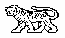 МУНИЦИПАЛЬНЫЙ КОМИТЕТ                               ГРИГОРЬЕВСКОГО  СЕЛЬСКОГО ПОСЕЛЕНИЯ                  МИХАЙЛОВСКОГО МУНИЦИПАЛЬНОГО РАЙОНА                                      ПРИМОРСКОГО КРАЯ                                                                  РЕШЕНИЕ                                                 13.11.2020г.                                            с. Григорьевка                                                         № 14                                     О продлении срока действия на 2021 год решения № 23 от 29.10.2019 г «Об установлении налога на имущество физических лиц на территории Григорьевского сельского поселения на 2020 год».      В соответствии с главой 32 «Налог на имущество физических лиц» Налогового кодекса Российской Федерации, Уставом Григорьевского сельского поселения, муниципальный комитетР Е Ш И Л:Продлить срок действия на 2021 год решения муниципального комитета Григорьевского сельского поселения № 23 от 29.10.2019г. «Об установлении налога на имущество физических лиц на территории Григорьевского сельского поселения  на 2020 год»      2.  Опубликовать данное решение в газете «Вперёд».     3.  Настоящее решение  вступает в силу с 1 января 2021 года, но не ранее чем по истечении одного месяца со дня его официального опубликования и не ранее 1-го числа очередного налогового периода по налогу на имущество физических лиц.Глава Григорьевского сельского поселения                                                            А.С. Дрёмин